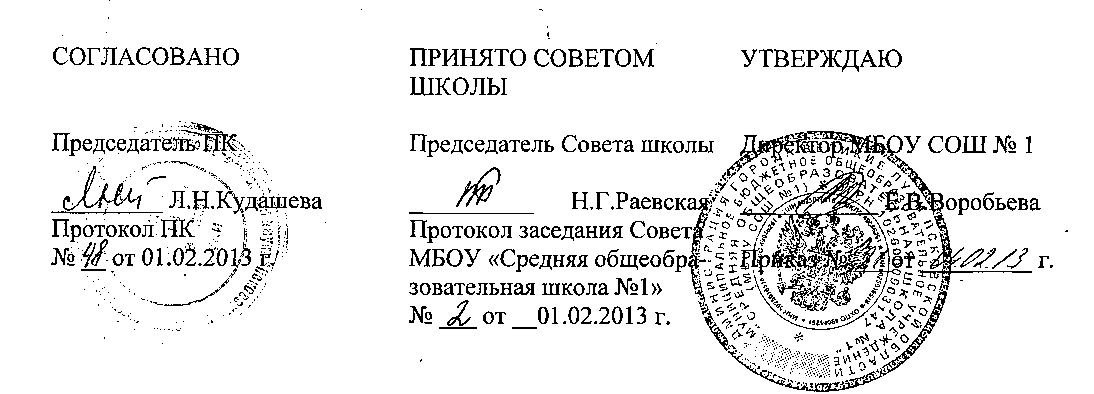 Положение  о порядке оплаты труда работников муниципального   бюджетного    общеобразовательного учреждения  «Средняя общеобразовательная школа № 1» 1. Общие положения.1.1. Настоящее Положение разработано в соответствии с Законом Псковской области от 7 октября . N 1006-оз "Об отраслевых системах оплаты труда работников бюджетной сферы Псковской области", Постановлением Администрации Псковской области от 19 октября 2010г. № 389   «Об утверждении Положения о порядке оплаты труда работников бюджетной сферы Псковской области», Приказом ГУО Псковской области от 20.01.2011 №49, постановлением от 14 сентября 2011г №350 «О внесении изменений в «Положение о порядке оплаты труда работников бюджетной сферы Псковской области», Указом Президента РФ от 07.05.2012 №597 «О мероприятиях по реализации государственной социальной политики», Распоряжением Администрации Псковской области  от 24.01.2013 №11-р «О мероприятиях, направленных на увеличение в 2013 году средней заработной платы педагогических работников общеобразовательных учреждений общего образования и дошкольных образовательных учреждений области», приказом Управления образования Админгорода Великие Луки №72/п от 01.02.2013. 1.2. Настоящее Положение устанавливает систему отношений, связанных с обеспечением установления и осуществления денежных выплат работникам муниципального общеобразовательного учреждения  «Средняя общеобразовательная школа №1» (далее - работники) за их труд в соответствии с законами, иными нормативными правовыми актами, коллективными договорами, соглашениями, локальными нормативными правовыми актами и трудовыми договорами. 1.3.  Положение вводится с целью обеспечения реализации принципа стимулирования работников школы при переходе на новую систему оплаты труда в соответствии с Законом Псковской области.2. Размеры и порядок установления межуровневых коэффициентов по основному  и учебно-вспомогательному персоналуМежуровневые коэффициенты для определения должностных окладов (ставок заработной платы) работников устанавливаются в размерах согласно разделу 1 приложения N 5 к «Положению о порядке оплаты труда работников бюджетной сферы Псковской области», утвержденным  Постановлением Администрации Псковской области от 19 октября 2010г. № 389, Приказом ГУО Псковской области от 20.01.2011 №49, постановлением от 14 сентября 2011г №350 «О внесении изменений в «Положение о порядке оплаты труда работников бюджетной сферы Псковской области».3. Размеры и порядок установления персональных  надбавок и персональных повышений к должностным  окладам (окладам, ставкам заработной платы)Персональные надбавки и персональные повышения к должностным окладам устанавливаются  в соответствии с «Положением о порядке оплаты труда работников бюджетной сферы Псковской области», утвержденным  Постановлением Администрации Псковской области от 19 октября 2010г. № 389, постановлением от 14 сентября 2011г №350 «О внесении изменений в «Положение о порядке оплаты труда работников бюджетной сферы Псковской области».4 . Порядок установления должностных окладов (ставок заработной платы)  директору, заместителям директораПорядок установления должностного оклада директора школы, его заместителей устанавливается  в соответствии с «Положением о порядке оплаты труда работников бюджетной сферы Псковской области», утвержденным  Постановлением Администрации Псковской области от 19 октября 2010г. № 389.5. Размеры и порядок установления компенсационных выплатКомпенсационные выплаты устанавливаются  в соответствии с «Положением о порядке оплаты труда работников бюджетной сферы Псковской области», утвержденным  Постановлением Администрации Псковской области от 19 октября 2010г. № 389 и Приложением №1 к настоящему Положению, постановлением от 14 сентября 2011г №350 «О внесении изменений в «Положение о порядке оплаты труда работников бюджетной сферы Псковской области».6. Порядок формирования и использования фонда оплаты труда Устанавливается  в соответствии с «Положением о порядке оплаты труда работников бюджетной сферы Псковской области», утвержденным  Постановлением Администрации Псковской области от 19 октября 2010г. № 389. 7.Размер и порядок установления надбавки за особые условия, сложность и напряженность в работе.Устанавливается  в соответствии постановлением от 14 сентября 2011г №350 «О внесении изменений в «Положение о порядке оплаты труда работников бюджетной сферы Псковской области».8. Размер и порядок начисления и распределения дополнительных стимулирующих выплат в 2013 году.8.1. Устанавливается в соответствии с Приказом Управления Образования   города Великие Луки №72/п от 01.02.2013. 8.2. Начисление дополнительных стимулирующих выплат производится в процентном отношении к средней заработной плате педагогических работников за 2012 год и начисляется в соответствии с дополнительными соглашениями к трудовому договору, настоящим положением, является дополнительной симулирующей к основной заработной плате педагогического работника. 8.3. Расчет процентного соотношения определяется ежеквартально.   Для расчета дополнительных стимулирующих выплат средняя заработная плата педагогического работника за 2012 год умножается на процент стимулирования оплаты текущего квартала и начисляется ежемесячно.                                                                                                                                                                    	Приложение N 1к  Положению о порядке оплаты труда работниковМБОУ СОШ №1Положение об установлении компенсационных выплатРаботникам при наличии оснований устанавливаются следующие компенсационные выплаты.За работу с вредными условиями труда.     Конкретные размеры повышений определяются по результатам аттестации рабочих мест и оценки условий труда на них приказами директора школы с учетом мнения представительного органа работников в порядке, установленном статьей 372 Трудового кодекса Российской Федерации. По результатам аттестации рабочих мест директором школы утверждается перечень профессий и должностей работников, которым устанавливается повышение оплаты труда за работу с вредными и (или) опасными условиями труда и иными особыми условиями труда, с указанием размера повышения. Если по итогам аттестации рабочее место признается безопасным, осуществление указанной выплаты не производится.За работу с особыми условиями труда работникам, занятых на работах с особыми условиями труда:За работу в ночное время и в выходные и нерабочие праздничные дни (сторожам школы).Каждый час работы в ночное время оплачивается в повышенном размере: 35 процентов должностного оклада (оклада, ставки заработной платы), рассчитанного за час работы.Повышенная оплата за работу в выходные и нерабочие праздничные дни производится работникам, привлекавшимся к работе в выходные и нерабочие праздничные дни, (сторожам школы) в размере одинарной части должностного оклада (оклада, ставки заработной платы) за день или час работы сверх должностного оклада (оклада, ставки заработной платы), если работа в выходной или нерабочий праздничный день производилась в пределах месячной нормы рабочего времени, и в размере двойной части должностного оклада (оклада, ставки заработной платы) за день или час работы сверх должностного оклада (оклада, ставки заработной платы), если работа производилась сверх месячной нормы рабочего времени.4. За увеличение объема работыДоплата до минимального размера оплаты труда, установленного федеральным законом, в случае, если месячная заработная плата работника, полностью отработавшего за этот период норму рабочего времени и выполнившего нормы труда (трудовые обязанности), составит менее минимального размера оплаты труда;Доплата за сохранение уровня заработной платы (без учета премий и иных стимулирующих выплат) работников (за исключением директора школы), выплачиваемой до вступления в силу Закона Псковской области от 7 октября . N 1006-оз "Об отраслевых системах оплаты труда работников бюджетной сферы Псковской области", при условии сохранения объема должностных (трудовых) обязанностей работников и выполнения ими работ той же квалификации.Указанные выплаты устанавливаются приказами директора школы на основании решения тарификационной комиссии.Конкретные размеры доплат работникам зависят:за проверку письменных работ обучающихся - от количества проверяемых работ и их сложности;за заведование кабинетами, мастерскими, залами - от объема материальных ценностей и вклада работника в оформление данного объекта (помещения) при условии материальной ответственности работников учреждений образования;за выполнение дополнительно возложенных обязанностей, предусмотренных в пункте 4, - от объема выполняемой работы и затраченного времени.Приложение N 2к Положению  о порядке оплаты труда работниковМБОУ СОШ №1.Положение об установлении стимулирующих выплатI.Общие положения1. Настоящее Положение разработано в целях усиления материальной заинтересованности работников школы в повышении качества образовательного процесса, развитии творческой активности и инициативы.     2. Работникам школы устанавливаются следующие стимулирующие выплаты:   - премии по итогам работы;   - выплаты за интенсивность и высокие результаты работы;   - выплаты за отличное качество выполняемых работ.3. Расходы на установление стимулирующих выплат составляют не менее 15 процентов от объема средств, предусмотренных на выплату должностных окладов (окладов, ставок заработной платы).   4. Система стимулирующих выплат работникам школы включает в себя стимулирующие    выплаты, устанавливаемые приказом директора школы сроком на определенный период (год, полугодие, квартал) и фонд разовых выплат (премий),  распределяемых  ежемесячно.    5. Стимулирующие выплаты директору школы устанавливаются приказом начальника Управления образования за проведение инновационной деятельности, результативность работы, изыскание дополнительных источников финансирования для проведения учебно-воспитательного процесса, укрепление материально-технической базы.II. Условия премированияУстановление условий премирования, не связанных с результативностью труда, не допускается.III.Порядок премирования.3.1. Поощрительные выплаты по результатам труда распределяются Советом школы, обеспечивающим демократический, государственно-общественный характер управления, по представлению директора.3.2. Директор школы представляет в Совет школы аналитическую информацию о показателях деятельности работников, являющуюся основанием для их премирования.Порядок рассмотрения органом самоуправления школы, обеспечивающим демократический, государственно-общественный характер управления, вопроса о стимулировании работников устанавливается соответствующим положением.IV. Фонд разовых стимулирующих выплат.Распределяется приказом директора школы за результативность и качество работы при наличии средств. Разовые выплаты (премии) устанавливаются работникам образовательного учреждения в сумме до 5000 рублей:- за проведение уроков и  внеклассных мероприятий на высоком методическом уровне;- за результативную  работу по самообразованию и повышению уровня  квалификации;- за подготовку школы к новому учебному году и поддержание порядка внутри школы и ее территории;- за участие в инновационной деятельности, ведение экспериментальной работы, разработка и внедрение авторских программ, выполнение программ углубленного и расширенного изучения предметов;- за достижение обучающимися высоких показателей в сравнении с предыдущим периодом, стабильность и рост качества обучения (в том числе за высокие показатели ЕГЭ, ГИА и РКМ);- за применение на уроках наглядных пособий, информационных технологий;- за использование в образовательном процессе здоровьесберегающих технологий,  высокий процент (до 90%) охвата учащихся горячим питанием.- за подготовку призеров олимпиад, конкурсов, соревнований, конференций, выставок;- за активное участие в методической работе (конференциях, семинарах, педсоветах,      методических объединениях, публикациях);- за образцовое ведение школьной документации;- за проведение мероприятий, повышающих  авторитет школы у учащихся, родителей, общественности;- за разработку  авторских программ, элективных курсов, концепций;- за хорошую организацию работы с учащимися в выпускных классах всех ступеней образования;- за добросовестный  результативный труд и в связи с наступлением юбилейных дат, уходом на заслуженный отдых, профессиональными праздниками. Разовые выплаты устанавливаются работниками в размере до 80% от должностного оклада.Вид работы                       Размер повышения
(в процентах к 
должностному  
окладу (ставке 
заработной   
платы))     За индивидуальное обучение на  дому  больных  детей  при
наличии соответствующего медицинского заключения15N 
п/пВид работы                    Размер      
компенсационных  
выплат в процентах
к должностному  
окладу (ставке  
заработной платы) 1 За проверку письменных работ обучающихся:- в 1-4 классах   - в 5-11 классах – в зависимости от учебных предметов, т.е.:- русский язык, литература - математика - иностранный язык- информатика и ИКТ - химия, физика, биология, история, обществознание  география, природоведение      - ОБЖ, технология, ИЗО, черчение, дошкольное отделение.   151515 1585   22 За выполнение функций классного руководителя      10        3 За заведование  кабинетами,  мастерскими,  залами:Базовые кабинетыКабинеты с компьютерной техникойКабинет обслуживающего трудаСпортзалыКабинет ИВТ                          Прочие10 101010105     4 За   выполнение   дополнительно   возложенных    в
соответствии с трудовым договором обязанностей, не
входящих    в    круг    основных    обязанностей,
предусмотренных  по   должности   или   профессии,
замещаемой работником:                         
за руководство работой методического объединения учителейза руководство Творческим Центром.                 
за дополнительную учебную работу  с  обучающимися
за техническое обслуживание учебного оборудования  10  1010 5-10Наименование должностиОснование для премированияПедагогические работникиПедагогические работникиДостижение учащимися высоких показателей в сравнении с предыдущим периодом, стабильность и рост качества обученияПедагогические работникиПедагогические работникиПозитивные результаты внеурочной деятельности обучающихся по учебным предметам (подготовка призеров олимпиад, конкурсов, конференций различного уровня)Педагогические работникиПедагогические работникиПозитивные результаты  деятельности учителя по выполнению функций классного руководителя (снижение  количества учащихся, стоящих на учете в комиссии по делам несовершеннолетних; снижение (отсутствие) пропусков учащимися уроков без уважительных причин; снижение частоты обоснованных обращений учащихся, родителей, педагогов по поводу конфликтных ситуаций и высокий уровень решений конфликтных ситуаций)Педагогические работникиПедагогические работникиЗа результативность экспериментальной работы школыПедагогические работникиПедагогические работникиЗа результативность по информатизации УВППедагогические работникиПедагогические работникиЗа своевременную отчетность и ведение документации по питанию учащихся классаПедагогические работникиПедагогические работникиДругиеЗаместители директоров по УВР, ВРОрганизация предпрофильного и профильного обученияЗаместители директоров по УВР, ВРВыполнение плана внутришкольного контроля, плана воспитательной работыЗаместители директоров по УВР, ВРВысокий уровень организации и проведения итоговой и промежуточной аттестации учащихсяЗаместители директоров по УВР, ВРВысокий уровень  организации и контроля (мониторинга) учебно-воспитательного процессаЗаместители директоров по УВР, ВРКачественная организация работы общественных органов, участвующих в управлении школой (методический совет, педагогический совет, органы ученического самоуправления и т.д.)Заместители директоров по УВР, ВРСохранение контингента учащихся в 10-11 классахЗаместители директоров по УВР, ВРВысокий уровень подготовки к  аттестации педагогических работников школыЗаместители директоров по УВР, ВРПоддержание благоприятного психологического климата в коллективеЗаместитель директора по АХЧОбеспечение санитарно-гигиенических условий в помещениях школЗаместитель директора по АХЧОбеспечение выполнения требований пожарной и электробезопасности, охраны трудаЗаместитель директора по АХЧВысокое качество подготовки и организации ремонтных работПедагог-психолог,социальный педагогРезультативность коррекционно-развивающей работы с учащимисяПедагог-психолог,социальный педагогСвоевременное и качественное ведение банка данных детей, охваченных различными видами контроляПедагог-организаторВысокое качество проводимых мероприятийБиблиотекарьВысокая читательская активность обучающихсяБиблиотекарьПропаганда чтения как формы культурного досугаБиблиотекарьУчастие в общешкольных и городских мероприятияхБиблиотекарьОформление тематических выставокОбслуживающий персонал (уборщица, дворник и т.д.)Проведение генеральных уборокОбслуживающий персонал (уборщица, дворник и т.д.)Содержание участка в соответствии с требованиями СанПин, качественная уборка помещенийОбслуживающий персонал (уборщица, дворник и т.д.)Оперативность выполнения заявок по устранению технических неполадок Обслуживающий персонал (уборщица, дворник и т.д.)Оперативность выполнения заявок по устранению технических неполадок